Smoky Mountain Gymnastics – Gymnastics Parties                                     SMG requires a 2-week notice and Deposit of $75 with this form to reserve your party date. The remainder of your payment is due the day of your party. Payment option: CHECK, CARD, or CASH. Please make checks payable to Perpetual Motion.Birthday Child Information or Group Name:                                                        Name:_____________________________________ Age on Birthday:_____ Birthday: ___/___/____     M     FParty Date: Saturday or Sunday ___/___/20___  Party Time:  1:00   or   5:00pm     # of kids invited:____Parents/ Guardian Information:                                                                                                                        Name:________________________ Phone Number: (         )____-______ Email:___________________________Address:___________________________________________ City:_______________ State:____ Zip:________If paying with credit/debit card please fill out Information below:                                                                                                              Card Number: __________-__________-__________-__________         Visa    /   MasterCard    /    DiscoveryCard mailing address: ___________________________________ City: __________________ Zip:__________Exp. Date: _____/20____   Name on Card:_________________________________________________________   Parent/Guardian Signature:___________________________________________ Date: ___/___/_____               Smoky Mountain Gymnastics – Gymnastics Party Information SheetDays & Times: Saturdays or Sundays 1:00pm or 5:00pm All party slots are 2 hours and will follow the same schedule. With the option to have more time in the gym or party room. An additional fee of $25 will be added for running over your 2-hour time slot. You have a 5 min grace period to leave the Party room. Party prices are listed in party descriptions. Deposit for Gymnastics parties are $75 and are due no less than 2 weeks before your party date along with form. Full payment is due the day of your party.Current members of the gym or Preschool receive $10 off party package price. 		You will have the choice to pick from 1 activities that will be included in your party. You will also have the options to choose a 2-color combo and add-ons to your party packages (listed below)You may arrive no more than 30 min before party to set up any items you would like. You may bring in any decorations/food you would like. If you want us to set up additional decorations, they must be here the week of your party by Wednesday. Please send in decorations that are easy to put up and take down. No balloon arches or Piñatas No Food or Drink is allowed in the gym.Children will need to be barefoot in the gym. Adults may wear tennis shoes only, socks or barefoot. All children ages 1 -16 years are counted, and you will be charged $6 per child over number of children allowed. No one over 16 years can be on any equipment. Children ages 3 & under must always have a parent with them while in the gym.Please have all parents sign a waiver form before your party starts. Please have parents arrive at least 15 min early. Parties will start on time and end on time. Schedule of Party – 1 hour in gym & 45 min party room or 1 hour & 15 min in gym and 30 min in party room with a 15 min transition time between gym and party room. Please let us know how much time you will need in the party room. Party room includes tables & chairs for children and chairs for adults.                                         Party will start on time, no exceptions. Explain rules to children and demonstrate any activities. Activity (if selected) followed by free time.Parents are responsible for this part of the party unless you select a party host(see below). Wash your hands and eat any food items you may have and birthday cake; Parents are responsible for this part of party unless you select a party host(see below). If you have more than cake and ice cream, you will need 45 min in the party room.Present Time – party staff will clean up while you open presents. Party will dismiss from party room. 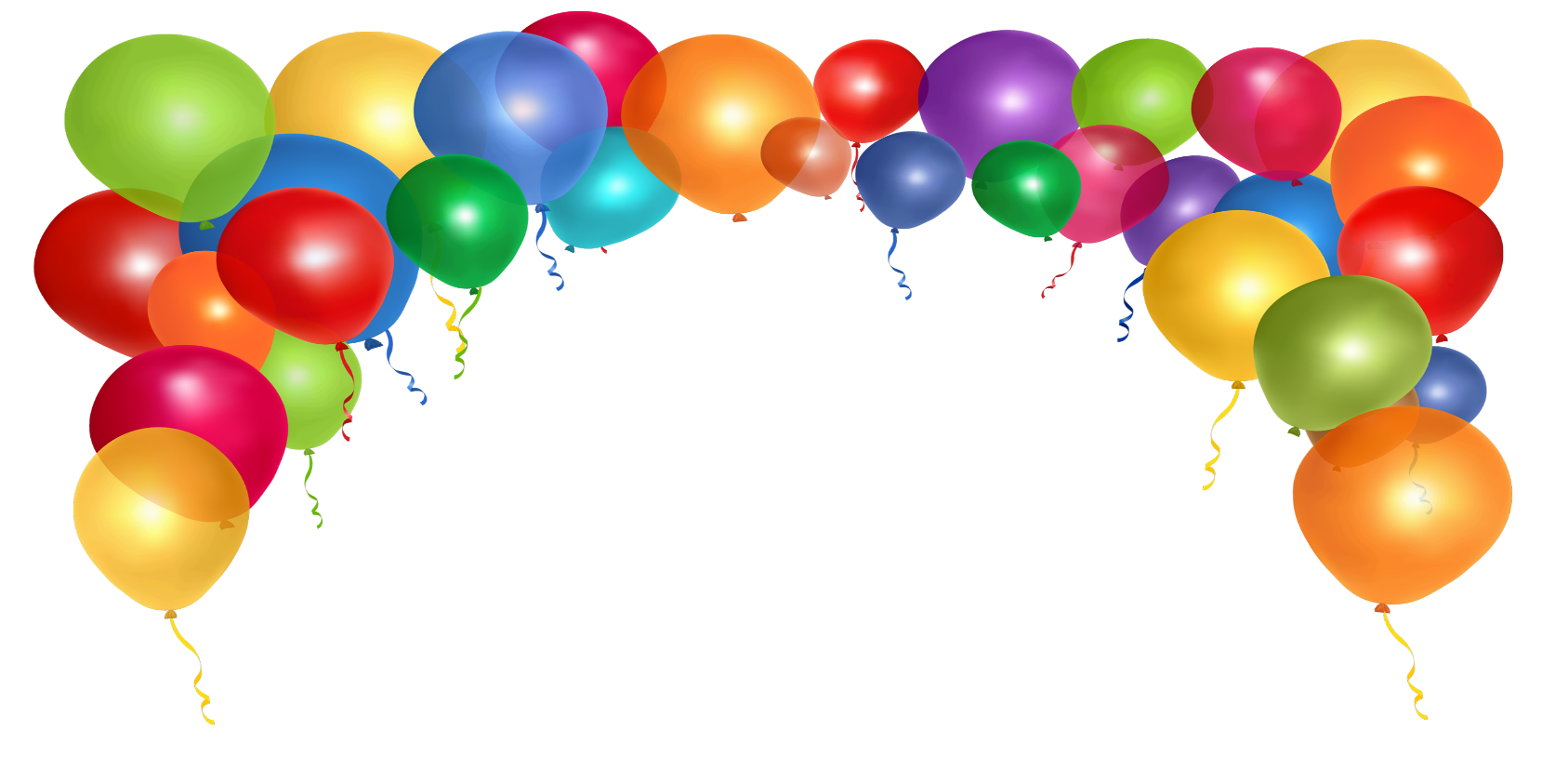 Smoky Mountain                                Gymnastics PartiesSPECIAL DAY PACKAGE - $200This package includes 10 children – ONLY. Cannot add children to this package Includes use of Gymnastics Gym, Party Room and includes 1 party staff member. You must provide all paper products and you will need to set up your party room before your party begins, you may come in 30 minutes before party to set up. Staff will help you clean up.GOTTA PARTY PACKAGE – $240Gotta Party package includes 15 children, $6 per child over 15 children.BIRTHDAY MANIA PACKAGE - $280Birthday Mania package includes 20 children, $6 per child over 20 children. This package also includes the Bounce House. Both the Gotta Party & Birthday Mania package includes use of Gymnastics Gym, Party Room and 2 party staff members. Includes paper products (table set up) Paper products include a 2-color combo set, tablecloths, plates, cups, napkins & silverware. You will need to provide all other decorations and any food items you would like. Cleanup will be done by us.Please see our information sheet for additional information on parties.Party Packages – Choose 1__ Special Day Package - $200Includes 10 kids - ONLY.__ Gotta Party Package - $240Includes 15 kids.__ Party Mania Package - $280Includes 20 kids & Bounce HouseActivities – Choose 1Each activity will include free time in the gym along with the activity.___ Gymnastics ___ Cheer & Tumbling___ Ninja___ Free time with age-appropriate rotations Paper Products     Choose 2 colors Special Day Package not included.Paper products include table clothes, plates, napkins, clear cups, and silverware. Color combo set-up will only include the number of kids attending the party. Extra paper products will be white.__Pink              __White__Purple          __Orange__Green           __Yellow__Blue              __RedAdd on to Party Packages:____Bounce House - $40Included in Party Mania Package ONLY____ Party Host - $25Want to sit back and enjoy your party, take pictures, and enjoy family time. Let us do all the work. Includes serving food, helping with presents and more.STAFF: Fill this part out before PartyParty Package:_____________________    Member:   YES  /  NO Deposit: $_______   Date Paid & Reserved: ___/___/20___                   Check #: ________ Receipt # _________  Card____Add-ons: __Bounce House - $40__ Party Host - $25Balance after deposit:$_____ ($10 discount for member)$______STAFF: Fill this part out after PartyTotal number of children attending party:______ Number of kids over amount set for party:______ X $6 ea.______Late Fee - $20   YES /  NOBalance after deposit $_____Add-on’s to Balance $_____TOTAL:$________    Staff Sign _________________________ PARENTS: Fill this part out after PartyI understand this payment is for rental of Smoky Mountain Gymnastics for a party. I understand I have a 2-hour time slot and if my party goes over, I will be charged a $25 late fee. Payment Options: Please circle one.Credit/Debit Card          Cash         CheckTips are greatly appreciated! Cash only please. Thank You!Total Amount for payment to be charged, paid w/cash or check on __/___/___  $_________(amount is in the column to the left)Parent Sign:_________________________Activities – Choose 1 activities:Each activity will include free time in the gym along with the activity.GymnasticsCheer & TumblingNinjaFree time with age-appropriate rotationsPaper Products – Choose 2 colors:Paper products include colored table clothes, plates, napkins, clear cups, and silverware. Color combo set-up will only include number of kids attending party. Extra paper products will be white. Special Day Package not included.Pink              WhitePurple          OrangeGreen            YellowBlue                RedAdd on to Party Packages: Bounce House - $40Party Host - $25Want to sit back and enjoy your party, take pictures, and enjoy family time. Let us do all the work. Includes serving food, helping with presents and more.